“Become the Book” Book ReportDue March 20thAfter reading your book, make a poster that could be a cover for that book.  Imagine that you are the book and plan a way to introduce yourself. Talk as if you are the book.  Make the group feel they would like to know you better.  Are you funny? Do you contain a loveable animal? Are you mysterious? Who wrote you? Will they learn something interesting by knowing you better? Organize your best points into a 5 paragraph persuasive essay persuading your audience to read you include an introduction and at least three reasons and a conclusion. Present your persuasive essay to the class.   Be sure to “wear” your cover!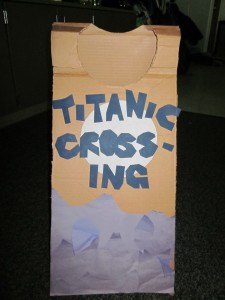 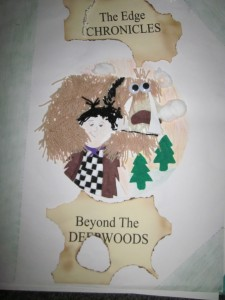 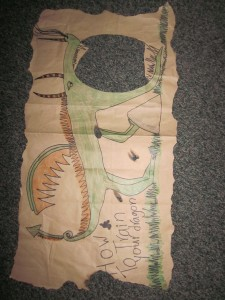 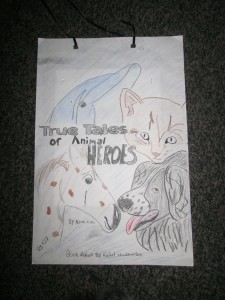 